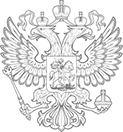 "МАТЕРИАЛЫ ОПТИЧЕСКИЕ. ПАРАМЕТРЫ. ГОСТ 23136-93" (утв. Постановлением Госстроя РФ от 02.06.94 N 160)

МЕЖГОСУДАРСТВЕННЫЙ СТАНДАРТ
ПРЕДИСЛОВИЕ
1 РАЗРАБОТАН Госстандартом РоссииВНЕСЕН Техническим секретариатом Межгосударственного Совета по стандартизации, метрологии и сертификации2 ПРИНЯТ Межгосударственным Советом по стандартизации, метрологии и сертификации 21 октября 1993 г.За принятие проголосовали:3 Постановлением Комитета Российской Федерации по стандартизации, метрологии и сертификации от 02.06.94 N 160 межгосударственный стандарт ГОСТ 23136-93 введен в действие непосредственно в качестве государственного стандарта Российской Федерации с 01.01.954 ВЗАМЕН ГОСТ 23136-78Настоящий стандарт распространяется на оптические неорганические материалы: бесцветные и цветные стекла, стекла с особыми оптическими свойствами, кристаллы, поликристаллические и стеклокристаллические материалы и устанавливает основные параметры, их категории, классы и группы.Требования настоящего стандарта являются обязательными.ИНФОРМАЦИОННЫЕ ДАННЫЕ
ССЫЛОЧНЫЕ НОРМАТИВНО-ТЕХНИЧЕСКИЕ ДОКУМЕНТЫ1. ОСНОВНЫЕ ПАРАМЕТРЫ
1.1. Параметры, характеризующие качество и основные свойства оптических материалов, установлены в табл. 1 и выбираются в зависимости от класса оптического материала.Таблица 1Примечания:1. Знак "+" означает применяемость, знак "-" означает неприменяемость или несвойственность данному классу материалов, знак "±" означает ограниченную применяемость (для некоторых марок или партий) соответствующего параметра.2. К показателям, характеризующим особое оптическое свойство, относят: характеристики люминесценции, диффузного отражения, мелкозернистую неоднородность, дозиметрические характеристики, ориентацию осей и блочность кристаллов и др.,требования к которым устанавливают в нормативно-технической документации для оптических материалов с особыми оптическими свойствами.3. Граница пропускания характеризуется длиной волны _гр, при которой спектральный коэффициент внутреннего пропускания тау_i  материала равен 0,50 при заданной толщине слоя.2. КАТЕГОРИИ, КЛАССЫ, ГРУППЫ
2.1. По показателю преломления устанавливают пять категорий (табл. 2), характеризуемых предельными отклонениями от установленного для каждой марки материала значения показателя преломления n_ или n_'.Примечание. Показатель преломления n_' характеризует оптический материал, подвергнутый тонкому отжигу со скоростью охлаждения не более 2,5°С в час от температуры отжига.Таблица 2Примечания:1. Для материалов, прозрачных в видимой области спектра, применяют основной показатель преломления n_е, где е - линия ртутного спектра, соответствующая длине волны 546,1 нм.2. Для материалов, не прозрачных в видимой области спектра, показатель преломления устанавливают в рабочей области спектра: в ультрафиолетовой области - показатель преломления n_i, где i - линия ртутного спектра, соответствующая длине волны 365,0 нм; в инфракрасной области - показатель n_1,06, где 1,06 мкм - линия излучения Nd в стекле, или показатель преломления n_10,6, где 10,6 мкм - линия излучения СО2.2.2. По коэффициенту дисперсии устанавливают пять категорий (табл. 3), характеризуемых предельными относительными отклонениями от установленного для каждой марки материала значения коэффициента дисперсии v_.Таблица 3Примечания:1. Для материалов, прозрачных в видимой области спектра, применяют основной коэффициент дисперсии v_e = (n_e - 1) / (n_F' - N_C'), где F' и C' - линии спектра кадмия, соответствующие длинам волн 480,0 и 643,8 нм.2. Для материалов, не прозрачных в видимой области спектра, коэффициент дисперсии устанавливают в рабочей области спектра: в ультрафиолетовой области - коэффициент дисперсии v_h = (n_h - 1) / (n_i - n_g), где i, h, g - линии ртутного спектра, соответствующие длинам волн 365,0, 404,6 и 435,8 нм соответственно, в инфракрасной области - коэффициент дисперсии v_10,6 = (n_10,6 - 1) / (n_8,0 - n_12,5), где длины волн указаны в микрометрах.2.2.1. До 01.01.96 допускается подразделение на категории по средней дисперсии (табл. 4), характеризуемые предельными отклонениями от установленного для каждой марки материала значения средней дисперсии n_F' - n_C'.Таблица 42.3. По показателю ослабления излучения источника А устанавливают восемь категорий (табл. 5), характеризуемых предельными значениями показателя ослабления _а для источника излучения А по ГОСТ 7721 и приемника излучения, спектральная чувствительность которого приведена к относительной спектральной световой эффективности монохроматического излучения для дневного зрения по ГОСТ 8.332.В табл. 5 приведены значения коэффициента внутреннего пропускания тау_iA слоя стекла толщиной 10 см для источника А, соответствующие наибольшим значениям показателя ослабления.Таблица 52.4. По однородности партии по показателю преломления устанавливают четыре класса (табл. 6), характеризуемые наибольшей разностью показателей преломления в партии заготовок.Таблица 6Примечание. Классы А, Б, В рекомендуется применять для заготовок диаметром или с наибольшей стороной не более 150 мм.2.5. По однородности партии по коэффициенту дисперсии устанавливают два класса (табл. 7), характеризуемые наибольшей относительной разностью коэффициентов дисперсии в партии заготовок.Таблица 7Примечание. Класс В рекомендуется применять для заготовок диаметром или с наибольшей стороной не более 150 мм.2.5.1. До 01.01.96 допускается подразделение на классы однородности партии по средней дисперсии (табл. 8), характеризуемые наибольшей разностью средних дисперсий в партии заготовок.Таблица 82.6. По однородности по спектральному показателю ослабления (поглощения) устанавливают два класса (табл. 9), характеризуемые величиной  в пределах светового диаметра заготовки (детали).Таблица 92.7. По оптической однородности устанавливают следующие системы оценки заготовок в зависимости от их размеров.2.7.1. Для заготовок из оптического стекла диаметром или с наибольшей стороной не более 150 мм устанавливают пять категорий (табл. 10), характеризуемых разрешающей способностью при длине волны 0,55 мкм.Разрешающую способность оптического материала определяют отношением угла разрешения  дифрактометра (коллиматорной установки), в параллельный пучок которого введена заготовка из оптического стекла, к углу разрешения _0 самого дифрактометра.Таблица 10Допускается оптическую однородность заготовок больших размеров оценивать по разрешающей способности, если они предназначены для деталей, работающих отдельными участками диаметром до 150 мм включительно.2.7.2. Для заготовок из оптического стекла диаметром или с наибольшей стороной более 150 мм устанавливают пять категорий (табл. 11), характеризуемых сочетанием следующих параметров:К_ф, обусловленного неоднородностью показателя преломления, возникающей в процессе отжига стекла;К, обусловленного асимметричным относительно оси заготовки расположением неоднородностей показателя преломления, возникающих в процессе отжига стекла;К_х, обусловленного неоднородностью показателя преломления, возникающей в процессе варки и разделки стекломассы. Чтобы значение К_x не выводило заготовку за пределы заданной категории оптической однородности, бессвильность заготовки должна соответствовать требованиям табл. 11.Таблица 11<*> Для заготовок деталей интерференционных приборов К_ф и К до 0,10 включ.2.7.3. Рекомендации по характеристике I-V категорий оптической однородности в зависимости от разности показателей преломления в объеме заготовки приведены в приложении 1.2.7.4. При использовании системы оценки заготовок по оптической однородности, характеризуемой тремя параметрами (табл. 11), требования к категории по двулучепреломлению и бессвильности не указывают, качество стекла обеспечивают выполнением требований к параметрам К_ф, К и К_x. Допускается указывать требования к двулучепреломлению при необходимости обеспечения малых напряжений в направлении наибольшего размера заготовки.2.8. По двулучепреломлению устанавливают шесть категорий (табл. 12), характеризуемых разностью хода двух лучей при длине волны 0,55 мкм, на которые разделяется падающий луч под воздействием напряжений при прохождении в направлении наибольшего размера d или l (черт. 1, 2) заготовки. Место и направление измерения разности хода - в соответствии с черт. 1.l - направление измерения разности хода; а - ширина заготовки; s - толщина заготовкиЧерт. 1Таблица 122.8.1. Допускается устанавливать пять категорий (табл. 13), характеризуемых разностью хода двух лучей при длине волны 0,55 мкм, измеряемой в месте и направлении, указанном на черт. 2.Таблица 13l - направление измерения разности хода; а - ширина заготовки; s - толщина заготовкиЧерт. 22.9. По бессвильности стекла или свилеподобным дефектам в кристаллах устанавливают следующие категории:для оптического стекла - характеризуемые отсутствием свилей, обнаруживаемых в определенных условиях просмотра (табл. 14);Таблица 14Примечание. В бесцветном и цветном стекле, заказанном по 1 и 2-й категориям, допускаются узловые свили длиной не более 10 мм в количестве, не превышающем 10 шт. на 1 кг.для оптических кристаллов - характеризуемые общей площадью, занятой свилеподобными дефектами в рабочем направлении заготовки (детали) (табл. 15).Таблица 15Примечание. В кристаллах, заказанных по 2 и 3-й категориям, площадь полос скольжения не учитывается.2.9.1. В зависимости от числа направлений просмотра, в которых заготовка оптического материала должна соответствовать заданной категории, устанавливают два класса бессвильности (табл. 16). Направления просмотра указывает потребитель.Таблица 162.10. Качество по пузырности определяется группами, классами и категориями, применяемыми с учетом видимости пузыря и возможности подсчета пузырей в заготовке.2.10.1. Группы пузырности, характеризуемые суммарной площадью сечений пузырей, приходящихся на 100 см сырьевого оптического материала или заготовки, указаны в табл. 17.Таблица 17Примечание. Пузыри диаметром менее 0,03 мм не учитывают.2.10.2. Классы пузырности, характеризуемые средним числом пузырей, приходящихся на 100 см сырьевого оптического материала, указаны в табл. 18.Таблица 18Примечание. Пузыри диаметром менее 0,03 мм не учитывают.2.10.3. До 01.01.96 допускается подразделение на классы пузырности (табл. 19), характеризуемые средним числом пузырей диаметром св. 0,03 мм в 1 кг сырьевого оптического материала.Таблица 19При этом для оптического материала конкретной марки рядом указывают N_100 - среднее число пузырей в 100 см , рассчитанное по формулегде  - плотность материала, г/см3,N - среднее число пузырей в 1 кг.Например, стекло марки К14 по ГОСТ 3514 с плотностью 2,53 г/см , соответствующее классу пузырности Г (до 100 шт./кг), в 100 см должно содержать не более 25,3 пузырей:2.10.4. В стекле, варка которого произведена в платиновом сосуде или которое имело контакт с платиной в процессе варки и выработки, а также в кристалле, выращенном в платиновом сосуде, включения платины размером до 0,03 мм включительно при определении класса пузырности во внимание не принимают.2.10.5. При невозможности подсчета мелких пузырей вместо класса пузырности устанавливают наибольшее число пузырей в 100 см , начиная с пузыря диаметром, обусловленным возможностью контроля по ГОСТ 3522.2.10.6. Категории пузырности, характеризуемые диаметром наибольшего пузыря, допускаемого в заготовке, указаны в табл. 20.Таблица 202.10.7. В сырьевом материале, используемом для заготовок, изготовляемых по 1а-10 категориям пузырности, число пузырей диаметром до 0,03 мм включительно не должно превышать числа пузырей, допускаемого по соответствующему классу.Для сырьевого материала, используемого для заготовок, изготовляемых по 1-й категории пузырности, класс пузырности не устанавливают.2.11. По включениям устанавливают пять категорий (табл. 21), характеризуемых размером наибольшего включения, допускаемого в заготовке или в 100 см сырьевого материала.Таблица 212.12. Категории по оптической однородности, двулучепреломлению, бессвильности, пузырности и включением оптического кварцевого стекла - по ГОСТ 15130.2.13. По спектральному показателю ослабления (поглощения), границе пропускания, показателю, характеризующему особое оптическое свойство, радиационно-оптической устойчивости, однородности по границе пропускания, для которых категории, классы и группы настоящим стандартом не определены, устанавливают допускаемые предельные значения либо предельные отклонения данных параметров в стандартах и технических условиях для каждой марки или типа оптического материала.2.14. При нормировании показателей качества и технических требований в стандартах и технических условиях на конкретный оптический материал целесообразно соблюдать последовательность перечисления параметров по табл. 1.Примеры записи категорий качества, классов и групп, установленных настоящим стандартом, приведены в приложении 2.2.15. Рекомендации по цифровой записи параметров и требований к ним, применяемой при ведении машинного учета движения и хранения оптических материалов, приведены в приложении 3.Приложения
ПРИЛОЖЕНИЕ 1 
РекомендуемоеПриложение 1. РЕКОМЕНДАЦИИ ПО ХАРАКТЕРИСТИКЕ I-V КАТЕГОРИЙ ОПТИЧЕСКОЙ ОДНОРОДНОСТИ В ЗАВИСИМОСТИ ОТ РАЗНОСТИ ПОКАЗАТЕЛЕЙ ПРЕЛОМЛЕНИЯ
Таблица 22ПРИЛОЖЕНИЕ 2 
РекомендуемоеПриложение 2. ПРИМЕРЫ ЗАПИСИ КАТЕГОРИЙ КАЧЕСТВА, КЛАССОВ И ГРУПП, УСТАНОВЛЕННЫХ НАСТОЯЩИМ СТАНДАРТОМ
1. При установлении технических требований к качеству оптических материалов в стандартах и технических условиях следует применять следующие записи.1.1. Оптическое бесцветное стекло марки... нормируют по следующим параметрам ГОСТ Р 50224-92:показателю преломления n_e, коэффициенту дисперсии v_e и т.д.1.2. Оптические кристаллы фтористого лития по двулучепреломлению разделяются на категории по ГОСТ Р 50224-92.1.3. Показатель ослабления _А 2-5-й категории.1.4. Бессвильность 2Б (2-я категория, класс Б).1.5. Пузырность 3В (3-й категория, класс В) или 12; 24 (группа 12, класс 24 по числу пузырей в 100 см3).ПРИЛОЖЕНИЕ 3 
РекомендуемоеПриложение 3. РЕКОМЕНДАЦИИ ПО ЦИФРОВОЙ ЗАПИСИ ПАРАМЕТРОВ, ХАРАКТЕРИЗУЮЩИХ КАЧЕСТВО ОПТИЧЕСКИХ МАТЕРИАЛОВ, ПРИ РАБОТЕ С ЭВМ
1. Цифровая запись параметра, категории или группы и класса по нему, которым соответствует качество материала или которые заказаны потребителем, состоит из двух частей: постоянной и переменной.Постоянной частью является номер параметра, переменная часть состоит из номера варианта нормирования параметра, номера категории или группы и номера класса, выбираемых по табл. 23.Структура и последовательность записи рекомендуется следующей:2. Под вариантом нормирования параметра в данном случае понимают величину (критерий), характеризующую качество материала по данному параметру.Примеры вариантов нормирования:оптическую однородность оценивают по разрешающей способности, контролируемой на коллиматорной установке, либо по трем параметрам, контролируемым косвенно по двулучепреломлению и бессвильности;двулучепреломление оценивают по разности хода, измеренной в краевой зоне, либо по разности хода, измеренной в направлении наибольшего размера заготовки в середине торца;пузырность можно характеризовать площадью, занимаемой пузырями, либо размером наибольшего пузыря и числом пузырей и т.д. При этом установленные по различным критериям категории или группы и классы не будут эквивалентны друг другу.Таблица 23Вариант нормирования параметров, соответствующий принятому в международной практике, обозначен "1". Вариант нормирования параметров в соответствии с государственными стандартами обозначен "2". Вариант частного нормирования параметров конкретного изготовителя обозначен "3".3. При необходимости оценки качества материалов дополнительными параметрами,критериями, группами и классами допускается обозначать их порядковыми номерами, следующими за установленными настоящим стандартом.4. При отсутствии требований по какому-либо параметру запись его не проводят. При отсутствии установленных категорий или групп и классов по определенномупараметру вместо их номера ставят прочерк.При записи одной горизонтальной строкой цифры, относящиеся к разным параметрам, разделяют знаком "/".Для расширения информации в начале записи может быть проставлен условный код марки оптического материала, в конце - условные коды формы, размера (массы) заготовки (детали).5. Вместо цифровой записи качества материала допускается пользоваться буквенно-цифровой записью, при которой буквенные обозначения классов и категорий, установленные настоящим стандартом, не заменяются цифровыми.6. Пример цифровой и буквенно-цифровой записи качества бесцветного стекла, соответствующего требованиям:Наименование государстваНаименование национального органа стандартизацииРеспублика БеларусьБелстандартКыргызская РеспубликаКыргызстандартРоссийская ФедерацияГосстандарт РоссииРеспублика ТаджикистанТаджикгосстандартТуркменистанТуркменглавгосинспекцияУкраинаГосстандарт УкраиныОбозначение НТД, на который дана ссылкаНомер пункта, подпункта, приложенияГОСТ 8.332-782.3ГОСТ 3514-762.10.3ГОСТ 3521-812.9ГОСТ 3522-812.10.5ГОСТ 7721-892.3ГОСТ 9411-91Приложение 3ГОСТ 15130-862.12Наименование параметраКласс оптического материалаКласс оптического материалаКласс оптического материалаКласс оптического материалаКласс оптического материалаКласс оптического материалаКласс оптического материалаКласс оптического материалаНаименование параметраБесцветное стеклоБесцветное стекло серии 100, 200, НБесцветное стекло серии 500Цветное стеклоСтекло с особыми оптическими свойствами и стекло - кристаллические материалыКварцевое стеклоКристаллыПоликристаллические материалыПоказатель преломления 
n_+++-±---Коэффициент дисперсии v_ или средняя дисперсия 
n_F' - n_C'+++-±---Спектральный показатель ослабления (поглощения) 
_ (a_)±±++±+++Показатель ослабления излучения источника 
А _А±±±--+--Граница пропускания 
_го±±-±±---Показатель, характеризующий особое оптическое свойство----++±±Радиационно-оптическая устойчивость 
D-+--±±--Однородность партии по показателю преломления±±±-±---Однородность партии по коэффициенту дисперсии или средней дисперсии±±--±---Однородность по спектральному показателю ослабления (поглощения)---±--±+Однородность по границе пропускания---±----Оптическая однородность+++--+--Двулучепреломление++++++±±Бессвильность стекла или свилеподобные дефекты в кристаллах.+++++++-Пузырность+++++++±ВключенияПриравнены к пузырямПриравнены к пузырямПриравнены к пузырямПриравнены к пузырям±+++Категория по показателю преломленияПредельное отклонение показателя преломления  n_1±2 · 10(-4)2±3 · 10(-4)3±5 · 10(-4)4±10 · 10(-4)5±20 · 10(-4)Категория по коэффициенту дисперсииПредельное относительное отклонение коэффициента дисперсии  v_ / v_1±0,2 · 10(-2)2±0,3 · 10(-2)3±0,5 · 10(-2)4±0,8 · 10(-2)5±1,6 · 10(-2)Категория по средней дисперсииПредельное отклонение средней дисперсии  (n_F' - n_C')1±2 · 10(-5)2±3 · 10(-5)3±5 · 10(-5)4±10 · 10(-5)5±20 · 10(-5)Категория по показателю ослабления излучения источника АПоказатель ослабления _а, см(-1)Коэффициент внутреннего пропускания для толщины 10 см, тау_iA, не менееКатегория по показателю ослабления излучения источника АПоказатель ослабления 
_а, см(-1)Коэффициент внутреннего пропускания для толщины 10 см, тау_iA, не менее10,0002- 0,0004-0,99150,0026- 0,00350,92520,0005- 0,00090,98060,0036- 0,00450,90230,0010- 0,00170,96270,0046- 0,00650,86140,0018- 0,00250,94480,0066- 0,01300,741Класс однородности партии по показателю преломленияНаибольшая разность показателей преломления в партии заготовокКласс однородности партии по показателю преломленияА0,2 · 10(-4)Б0,5 · 10(-4)В1,0 · 10(-4)ГВ пределах категории, указанной при заказеКласс однородности партии по коэффициенту дисперсииНаибольшая относительная разность коэффициентов дисперсии в партии заготовокНаибольшая относительная разность коэффициентов дисперсии в партии заготовокНаибольшая относительная разность коэффициентов дисперсии в партии заготовокКласс однородности партии по коэффициенту дисперсииv_max () - v_min ()Класс однородности партии по коэффициенту дисперсииv_hom. ()В0,1 · 10(-2)0,1 · 10(-2)0,1 · 10(-2)ГВ пределах категории, указанной при заказеВ пределах категории, указанной при заказеВ пределах категории, указанной при заказеКласс однородности партии по средней дисперсииНаибольшая разность средних дисперсий в партии заготовокВ1 · 10(-5)ГВ пределах категории, указанной при заказеДлина волны Однородность по спектральному показателю ослабленияОднородность по спектральному показателю ослабленияОднородность по спектральному показателю ослабленияОднородность по спектральному показателю ослабленияДлина волны _max () - _min ()_max () - _min (), не болееДлина волны _max ()_max (), не болееДлина волны 1-й класс1-й класс2-й класс2-й классУстанавливают спектра в рабочей области0,20,20,30,3Категория оптической однородностиОтношение углов /_0, не более11,0Дифракционное изображение точечной миры должно состоять из круглого пятна, окруженного концентричными кольцами, и не должно иметь разрывов, хвостов и заметного на глаз отклонения от круга21,031,141,251,5Категория оптической однородностиЗначение параметра в длинах волн (=0,55 мкм)Значение параметра в длинах волн (=0,55 мкм)К_xКатегория оптической однородностиК_фК^IДо 0,25 <*> включ.До 0,15 <*> включ.Не допускаются свили, обнаруживающие двулучепреломление, и потоки свилей; допускаются одиночные свили на расстоянии св. 50 мм друг от друга общей длиной не более одного диаметра (диагонали) заготовки11Св. 0,25 до 0,70 включ.Св. 0,15 до 0,35 включ.Не допускаются свили, обнаруживающие двулучепреломление. Допускаются одиночные свили на расстоянии св. 30 мм друг от друга общей длиной не более двух диаметров (диагоналей) заготовки и потоки свилей общей площадью не более 10 % площади заготовкиIIIСв. 0,70 до 1,50 включ.Св. 0,35 до 0,80 включ.Не допускаются свили, обнаруживающие двулучепреломление. Допускаются одиночные свили на расстоянии св. 20 мм друг от друга общей длиной не более двух диаметров (диагоналей) заготовки и потоки свилей общей площадью не более 50 % площади заготовкиIVСв. 1,50 до 3,00 включ.Св. 0,80 до 1,50 включ.Не допускаются свили, обнаруживающие двулучепреломление. Допускаются одиночные свили на расстоянии св. 20 мм друг от друга общей длиной не более двух диаметров (диагоналей) заготовки и потоки свилей общей площадью не более 50 % площади заготовкиVСв. 3,00Св. 1,50Не допускаются очень грубые одиночные свили и потоки свилей, обнаруживающие двулучепреломление св. 30 нм, расположенные в центральной трети толщины заготовки, и св. 10 нм - при расположении их в крайних третях заготовкиКатегория по двулучепреломлениюДвулучепреломление, нм/см, не более, при оптическом коэффициенте напряжения В·10(-12) Па(-1)Двулучепреломление, нм/см, не более, при оптическом коэффициенте напряжения В·10(-12) Па(-1)Двулучепреломление, нм/см, не более, при оптическом коэффициенте напряжения В·10(-12) Па(-1)ПримечаниеКатегория по двулучепреломлениюдо 2,0от 2,0 до 2,8св. 2,8Примечание11,523-2468-371013В заготовках деталей поляризационных приборов при просмотре в поляризованном свете в рабочем направлении не должны обнаруживаться просветленные участки4101520-5355065-6808080Для кристаллов и поликристаллических материаловКатегория по краевому двулучепреломлениюДвулучепреломление по краю, нм/см, не болееI2II6III10IV20V50Категория бессвильностиХарактеристика бессвильностиПреимущественная область применения1Не допускаются свили, обнаруживаемые при просмотре на установках, градуированных по контрольному образцу 1-й категории по ГОСТ 3521 или по образцу сравнения для инфракрасной областиОптическое стекло всех типов в заготовках диаметром или с наибольшей стороной не более 500 мм2Не допускаются свили, обнаруживаемые при просмотре на установках, градуированных по контрольному образцу 2-й категории по ГОСТ 3521 или по образцу сравнения для инфракрасной областиОптическое стекло всех типов в заготовках диаметром или с наибольшей стороной не более 500 мм3Не допускаются видимые в проходящем свете потоки свилей; допускаются одиночные и узловые свилиБесцветное стекло в заготовках диаметром или с наибольшей стороной св. 500 мм; цветное стекло и стекло с особыми оптическими свойствами в заготовках любых размеров3аНе допускаются видимые в проходящем свете потоки свилей, одиночные и узловые свили, искажающие рассматриваемый через стекло объект, заданный техническими требованиями на стекло заготовкиОптическое стекло всех типов в заготовках любых размеров для деталей наблюдательных приборов4Допускаются свили, оставшиеся после перемешивания по установленному технологическому режиму для стекла конкретной маркиБесцветное стекло в заготовках диаметром или с наибольшей стороной св. 500 мм; цветное стекло и стекло с особыми оптическими свойствами в заготовках любых размеровКатегория по свилеподобным дефектамОтношение общей площади, занятой свилеподобными дефектами, к площади заготовки, не более1Дефекты не допускаются20,2530,504Не ограничиваетсяКласс бессвильностиЧисло направлений просмотраАДва взаимно перпендикулярныхБОдноГруппа пузырностиСуммарная площадь, мм2, сечений пузырей в 100 см3Суммарная площадь, мм2, сечений пузырей в 100 см3Суммарная площадь, мм2, сечений пузырей в 100 см3Суммарная площадь, мм2, сечений пузырей в 100 см3Суммарная площадь, мм2, сечений пузырей в 100 см311До0,029включ.12Св.0,029-"-0,0125-"-13-"-0,125-"-0,250-"-14-"-0,25-"-0,50-"-15-"-0,5-"-1,0-"-16-"-1,0-"-2,0-"-17-"-2,0-"-4,0-"-Класс пузырностиСреднее число пузырей в 100 см3, шт.Среднее число пузырей в 100 см3, шт.Среднее число пузырей в 100 см3, шт.Среднее число пузырей в 100 см3, шт.Среднее число пузырей в 100 см3, шт.21До1,0включ.22Св.1,0-"-2,5-"-23-"-2,5-"-6,3-"-24-"-6,3-"-16,0-"-25-"-16,0-"-40,0-"-26-"-40,0-"-80,0-"-27-"-80,0-"-150,0-"-28-"-150,0Класс пузырностиСреднее число пузырей диаметром св. 0,03 мм в 1 кг, шт., не болееА3Б10В30Г100Д300Е1000Ж3000N_100 = 0,1N,N_100 = 0,1 · 2,53 · 100 = 25,3 шт./100 см3.Категория пузырностиДиаметр пузыря, мм, не болееКатегория пузырностиДиаметр пузыря, мм, не более1Не допускается60,71а0,0571,020,182,030,293,040,3105,050,5Категория по включениямРазмер включения, мм, не более10,220,531,042,053,0Категория оптической однородностиРазность показателей преломления в объеме заготовкиIДо 2 · 10(-6)II-"- 5 · 10(-6)III-"- 10 · 10(-6)IV-"- 20 · 10(-6)V-"- 50 · 10(-6)00.00.0.0.0.0.0.0.Номер параметраНомер параметраНомер варианта нормированияНомер варианта нормированияНомер категории или группыНомер категории или группыНомер классаНомер классаНаименование параметраНомер параметраНомер варианта нормированияКатегория или группаКатегория или группаКлассКлассНаименование параметраНомер параметраНомер варианта нормированияОбозначение по настоящему стандартуНомер при цифровой записиОбозначение по настоящему стандартуНомер при цифровой записиПоказатель преломления0111-51-5А1Показатель преломления(табл. 2)Б2В3Г4(табл. 6)Коэффициент дисперсии0211-5 (табл. 3)1-5В1Коэффициент дисперсииГ2(табл. 7)Средняя дисперсия0221-5 (табл. 4)1-5В Г1 2Средняя дисперсия0221-5 (табл. 4)1-5(табл. 8)1 2Спектральный показатель ослабления (поглощения)0311-2 (табл. 9)1-2Показатель ослабления излучения источника А0321-8 (табл. 5)1-8--Граница пропускания0421-3 (ГОСТ 9411)1-3--Показатель, характеризующий особое оптическое свойство052Радиационно-оптическая устойчивость062----Оптическая однородность0721-5 (табл. 10)1-5Оптическая однородность073I-V (табл. 11)1-5Двулучепреломление081I-V1-5--Двулучепреломление081(табл. 13)1-5--Двулучепреломление21-51-5--Двулучепреломление2(табл. 12)1-5--Бессвильность стекла09211Бессвильность стекла09222Бессвильность стекла09233Бессвильность стекла0923а4А1Бессвильность стекла09245Б2Бессвильность стекла092(табл. 14)(табл. 16)Свилеподобные дефекты в кристаллах0921-41-4Свилеподобные дефекты в кристаллах092(табл. 15)1-4Пузырность10111-171-721-281-8Пузырность10(табл. 17)(табл. 18)Пузырность10211А1Пузырность101а2Б2Пузырность1023В3Пузырность1034Г4Пузырность1045Д5Пузырность1056Е6Пузырность1067Ж7Пузырность1078Пузырность1089(табл. 19)Пузырность10910Пузырность101011Пузырность10(табл. 20)Включения1121-51-5-Включения112(табл. 21)1-5-по показателю преломления - 2-я категория, класс В (или 2В):по показателю преломления - 2-я категория, класс В (или 2В):01.1.2.3 или 01.1.2.Впо коэффициенту дисперсии - I-я категория:по коэффициенту дисперсии - I-я категория:02.1.1. -по оптической однородности - II категория:по оптической однородности - II категория:07.3.2. -по двулучепреломлению - 4-я категория:по двулучепреломлению - 4-я категория:08.2.4. -по бессвильности - категория 3а, класс Б (или 3аБ):по бессвильности - категория 3а, класс Б (или 3аБ):09.2.4.2 или 09.2.3а.Бпо пузырности - группа 12, класс 23:по пузырности - группа 12, класс 23:10.1.2.33-я категория, класс Г (или 3Г):3-я категория, класс Г (или 3Г):10.2.4.4 или 10.2.4.Г